City of Seattle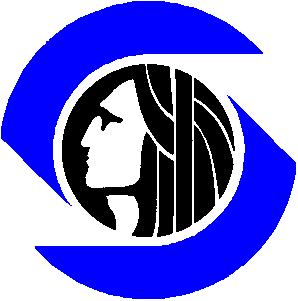 Department of Education and Early LearningREQUEST FOR INVESTMENT (RFI)Project Title: 2017–18 School Year Seattle Preschool Program (SPP) 
SPP Pathway Program Services and Community Center InitiativeSchedule*Dates following the Response Deadline are based on best estimates. The Department of Education and Early Learning (DEEL) will publish updates to the timeline as needed.The City reserves the right to modify this schedule. Changes will be posted on the DEEL website (www.seattle.gov/education/)City Project Manager for this RFI: Leilani Dela Cruz; email Leilani.delacruz@seattle.gov or call (206) 684-3395Unless authorized by the Project Manager, no other City official or employee may speak for the City regarding this solicitation until award is complete. Any Applicant contacting other City officials or employees does so at Applicant’s own risk. The City is not bound by such information. Purpose and Background The Department of Education and Early Learning (DEEL) is charged with helping to ensure that Seattle children are prepared to enter school, and with helping to close achievement and opportunity gaps, by providing high-quality early learning opportunities to 3- and 4-year-olds through the Seattle Preschool Program (SPP) and the SPP Pathway Program.  This year, through our partnership with Seattle Parks and Recreation (SPR), we are adding an element to this RFI process that will allow early learning programs, both currently in the program or those seeking to apply for the SPP and SPP Pathway Programs, to operate out of four SPR Community Center sites.  To achieve these aims, DEEL is requesting applications from qualified Applicants to deliver high-quality preschool services for the 2017–18 school year. There are three options for responding to the RFI: If your organization (Applicant) meets all the Seattle Preschool Program (SPP) eligibility requirements (noted on pages 5 and 6), you can apply to become an SPP provider. You are also eligible to apply to operate out of one of SPR’s community center sites by completing the Community Center Initiative application (Exhibit C).If your organization does not currently meet the SPP eligibility requirements, you can apply to the SPP Pathway Program (formerly known as the Step Ahead preschool program). Providers can be on the SPP Pathway for up to 2 years.  There is a possibility of extending a program’s time on the Pathway on a case by case basis.  During this time, the City will provide ongoing technical assistance, professional development and coaching to support Pathway providers in meeting the eligibility requirements for SPP.  Your organization will be expected to work towards meeting full SPP eligibility requirements and apply to become an SPP provider for school year 2018–19. You are also eligible to apply to operate out of one of our community center sites by completing the Community Center Initiative application (Exhibit C).If you are a current SPP or SPP Pathway program you are eligible to apply to operate preschool classes out of one of the community center sites by completing the Community Center Initiative application (Exhibit C).1.1 Seattle Preschool Program OverviewOn November 4, 2014, Seattle voters approved a four-year, $58 million property tax levy to provide “accessible high-quality preschool services for Seattle children designed to improve their readiness for school and to support their subsequent academic achievement” (Ord. 124509, preamble). SPP will be phased in during a four-year demonstration period at the following rate with additional funds available each year:Table 1: SPP Phase-In ScheduleDEEL plans to fund up to 60 classrooms to accommodate up to 1,200 students in the 2017-18 school year. Current SPP or SPP Pathway providers who meet contract performance targets will receive continued funding through the remainder of the 2014 Seattle Preschool Program Levy (2018-19 school year).  Applying to be part of SPP is appropriate if the Applicant meets all eligibility requirements for the program defined in 2.1, Table 2: SPP and Pathway Minimum Qualifications and 2.2 Table 3: Program Requirements.1.2	SPP Pathway OverviewTo identify potentially eligible programs that can benefit from capacity building and technical assistance to meet SPP requirements, DEEL renamed its existing Step Ahead program the SPP Pathway program. DEEL seeks to contract with a diverse group of providers to deliver SPP Pathway services in North, Central, Southeast and Southwest Seattle. Approximately $900,000 from the 2011 Families and Education Levy will be available for SPP Pathway programs in the 2017–18 school year to fund preschool classroom slots for up to 110 children. If the Applicant does not meet the requirements for SPP, it should apply for the SPP Pathway program. See Eligibility requirements defined in 2.1, Table 2: SPP and Pathway Minimum Qualifications. SPP Pathway program funding will serve children from families under 300% of the federal poverty level guidelines. Participating in the SPP Pathway program will allow the Applicant up to two years to meet SPP eligibility requirements. Applying to be part of SPP Pathway is appropriate if the Applicant meets all eligibility requirements for the program defined in 2.1, Table 2: SPP and Pathway Minimum Qualifications and 2.2 Table 3: SPP and Pathway Program Requirements.1.3	SPP Community Center Initiative OverviewDEEL recognizes that lack of affordable and high-quality space is a barrier for many Seattle preschool operators. Preschool agencies may find it difficult to secure high-quality and affordable preschool space because of high demand for a limited number of appropriate locations, rising commercial rents, and Seattle Public School’s displacement of preschool programs due to rising enrollment pressures. The space problem also inhibits the ability of the Seattle Preschool Program to expand in a geographically balanced way within Seattle city limits.To address this issue, one strategy included in this RFI involves a partnership between DEEL and Seattle Parks and Recreation (SPR). The partnership goal is to develop available SPR community center space into licensed preschool space.  The space will be made available to either SPP or SPP Pathway preschool providers to either expand their preschool program or to secure a licensed facility to address their displacement or facility challenge. The first four sites are anticipated to be open for the 2017-18 school year. DEEL and SPR plan to have a second group of sites open for the 2018-19 school year. Use of each location will require individual operating and occupancy agreements between the preschool provider and SPR, and will include a rental cost. For the 2017-2018 SPP school year, the four sites are: Northgate Community Center - 10510 5th Ave NE, Seattle, WA 98125Carkeek Park Environmental Learning Center - 950 NW Carkeek Park Rd, Seattle, WA 98177Yesler Community Center - 917 E Yesler Way, Seattle, WA 98122Rainier Beach Community Center - 8825 Rainier Ave S, Seattle, WA 98118See Section 3 for a description of each location, response instructions, and details on how DEEL will make decisions for the community center locations.1.4	Commitment to Racial Equity and Social JusticeRacial equity and social justice are at the core of the Seattle Preschool Program, and the program is dedicated to ensuring that its every aspect advances racial equity and social justice and aligns with the City’s Race and Social Justice Initiative (RSJI). During the development of the SPP, DEEL involved the community in the RSJI review process, which influenced several program elements found in the SPP Implementation Plan and the SPP Program Plan. (See References, page 16. DEEL maximized accessibility to the review process through various community meetings and the formation of a Community Advisory Committee.)  Additionally, this RFI application process was developed with the Community Advisory Committee’s policy recommendation in mind, which specifically states that “the application should not be a barrier; it needs to be accessible and simplified.”SPP and Pathway ProgramMinimum QualificationsApplicants will need to meet the following minimum qualifications to be eligible to contract with the City to provide preschool through one of these programs: Table 2: SPP and Pathway Minimum QualificationsProgram RequirementsThe following are preschool requirements for SPP and SPP Pathway:Table 3: SPP and Pathway Program RequirementsResponse Materials for SPP and SPP PathwaysPlease prepare your RFI response per the following instructions. Provide all exhibits. If you are applying to the Community Center Initiative but are not a current SPP or SPP Pathway provider, you need to complete Exhibits A, B, and C. If you are already a SPP or SPP Pathways provider and want to apply for the Community Center Initiative, then you are only required to complete Exhibit C. See Section 3.2 for response instructions for the Community Center Initiative.If you are applying to SPP or SPP Pathways, you must complete Exhibit A and Exhibit B.Exhibit A: Seattle Preschool Program (SPP) and SPP Pathway RFI Application – This exhibit (Word document) asks for proposal contact information, which program your agency is applying to, and your agency’s legal status. It also includes several application questions. An application checklist is provided at the end of Exhibit A to ensure all required forms and attachments are included in the proposal package. Exhibit B:  Site Information – This exhibit (Excel Document) asks your agency to report information on your current program including curriculum, staff credentials, and Early Achiever status. A tab in the exhibit spread labeled Additional Instructions provides guidance for completing the document.Responses are due and must be received by January 13, 2017, 4:30 p.m. Applicant must send the entire RFI response (Exhibits A and B) electronically (see below for email instructions). In addition, please mail or hand-deliver ten (10) paper copies of the RFI Application (Exhibit A only). The Applicant has full responsibility to ensure the response arrives at the City within the deadline. A response delivered after the deadline may be rejected.The 2017–18 Seattle Preschool Program Preschool and SPP Pathway RFI application narrative responses must be limited to no more than 10 total pages (5 pages double-sided) and be on 8½” X 11” paper, typed or word-processed, minimum size 11 font, with 1-inch margins, double-sided, page-numbered, and stapled with the other attachments. Any pages exceeding this limit will be removed from the document and not considered during the evaluation process. Do not send responses with covers, binders, or flash drives.Send hard copies:By US mail:	Department of Education and Early Learning 	RFI – Seattle Preschool Program and SPP Pathway	PO Box 94665	Seattle, WA  98124-6965 	(Must be received by January 13, 2017)Hand-deliver 	   Map Itor FedEx/UPS: 	Department of Education and Early Learning	RFI – Seattle Preschool Program and SPP Pathway and Community Center Initiative	Seattle Municipal Tower 	700 5th Avenue, Suite 1700	Seattle, WA  98104Send Electronic copy to:   Kathryn Doll – Kathryn.doll@seattle.gov Submit files in MS Word or Adobe PDF formats onlyName the electronic files as follows:  	[ApplicantName]_SPP_RFI_Item#_Item	For example: StarApplicant_SPP_RFI_1_Application_FormUse this format for Applicant’s email Subject Heading: 	[ApplicantName]_SPP_RFIFor questions about submitting your RFI application, please contact: Kathryn Doll – Kathryn.doll@seattle.gov or (206) 684-8556.2.4 Selection ProcessInitial Screening: The City will review the Legal Status information in Section III of the 2017–18 Seattle Preschool Program Preschool and SPP Pathway RFI Application (Exhibit A) and Application’s Required Items (see Checklist at end of Application) for completeness and eligibility. Applications that meet the initial screening criteria shall proceed to the evaluation criteria outlined in Table 4 and 5. Application Evaluation: The City will evaluate, score, and rank applications using the criteria in Exhibits A and B below. Table 4: SPP and Pathway Application Scoring Criteria, Application QuestionsTable 5: SPP and Pathway Application Scoring Criteria, Site Level InformationSite Visits: DEEL staff will conduct site visits with the top finalists as determined by the selection criteria outlined in Section 2.4. Site visits will consist of a program observation to verify information included in Exhibit B. The site visit may also include gathering additional information requested by the RFI Panel. The results of the site visits will be shared with the RFI Panel and may be considered as part of the Applicant’s final ranking.Interviews: The City may conduct interviews. Applicants invited to interview are to bring the assigned Project Manager named in the Applicant’s Proposal, and may bring other key personnel named in the Proposal. The Applicant shall not bring individuals who are on the project team or who do not work for the Applicant without advance authorization by the City Project Manager.References: The City may request one or more references. The City may use references named or not named by the Applicant.Selection: The City shall select the Applicant(s) for award based on the application, site visits and interview (if applicable). In addition, the City intends to ensure that the selected providers meet the geographic and programmatic needs of the community. This will be evaluated on the basis of the applications received through this RFI process.Contract Negotiations. The City may negotiate elements of the proposal with the initially-selected Applicant(s) as required to best meet the needs of the City. The City may negotiate any aspect of the proposal or the solicitation. The City does not intend to negotiate the contract’s boilerplate sections.  A copy of the sample contract that includes the boilerplate section is available athttp://www.seattle.gov/education/about-us/funding-opportunities.SPP Community Center InitiativeAs an additional component in 2017-18, DEEL is adding the opportunity to operate out of community centers as part of this RFI process. The spaces will be made available to preschool providers to either expand their preschool program or secure a licensed facility to address a displacement or licensing situation. For successful applicants to each site, SPR will negotiate an occupancy agreement with the preschool agency. Four sites are available for 2017-18. Each is described below:Northgate Community Center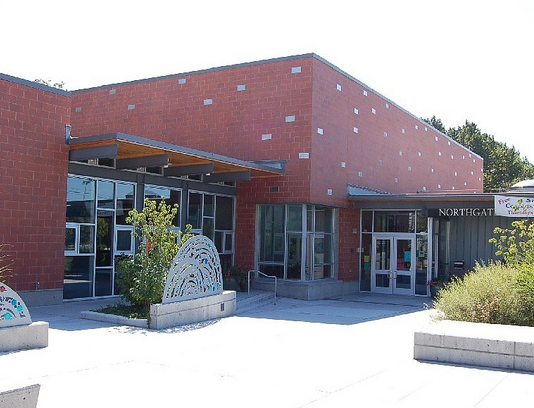 10510 5th Ave NE, Seattle, WA  98125Located across from Northgate Mall in one of the Seattle's densest retail areas, Northgate Community Center provides a welcome respite from the noise and commotion of the surrounding neighborhood. The center shares a parking lot with the Northgate Library which is located just to the north.Built in 2006, the community center features a lobby, full-size gym, large multipurpose room (with commercial-grade kitchen), and smaller rooms including classrooms, an arts and crafts room, and a weight room, teen room and game room. Northgate Community Center is one of the newest community centers in the city and has a LEEDS Gold rating for its environmentally sustainable design.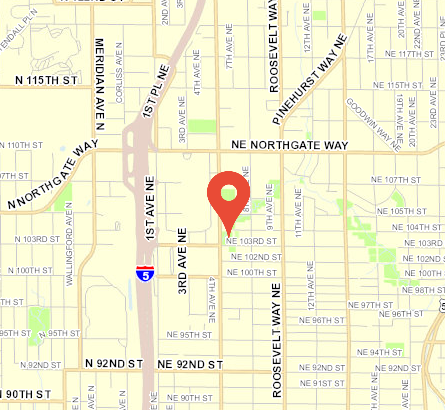 The preschool classroom space has a separate entrance adjacent to the main entrance of the community center.  The room includes a separate office space and two single toilet bathrooms with sinks.  In the main room, there is a separate sink.  There is one classroom space available.Projected Licensed Capacity:  up to 20Public Transportation Access: Metro Bus - #41, #67, #75; future Light Rail nearbyCarkeek Park Environmental Learning Center950 NW Carkeek Park Rd, Seattle, WA  98177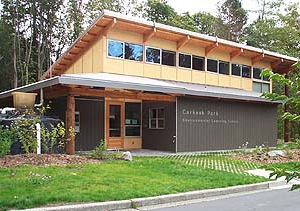 This historic 186-acre park offers spectacular views of Puget Sound. Over six miles of trails wind through stream, beach and forest habitat, providing opportunities for natural exploration and recreation. The environmental learning center is a showcase for sustainable building practices. One of the City of Seattle's LEED Gold Standard buildings, the center is a model for resource efficiency and protection of human health and the environment.  The main room is over 800 square feet. Large doors at the end of the room open onto a small courtyard for increased ventilation and outdoor access.   There are two additional small kitchen/prep spaces.  Two single stall bathrooms with sinks are adjacent to main room. 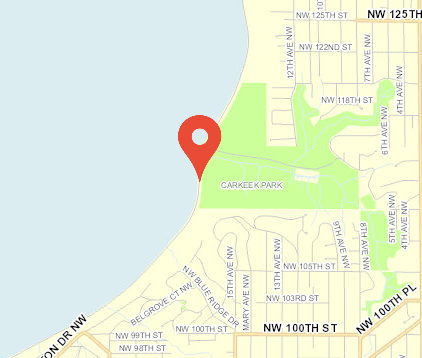 The preschool classroom is the main building area.  There is one classroom space available.Projected Licensed Capacity:  up to 20Public Transportation Access: NoneYesler Community Center917 E. Yesler Way, Seattle, WA  98122Yesler Community Center, located in the heart of the Yesler Terrace housing neighborhood, serves people from a multitude of world cultures, including several different East African communities. Soon, potential customers will include residents of new apartments being developed nearby. The community center also draws participants from the First Hill neighborhood to the north, which includes Harborview Hospital, and from downtown Seattle, located west and down the hill from the center.  Built in 2004 to replace the old community center, the beautiful new building is certified as environmentally sustainable. Other interior spaces include two multipurpose rooms with a commercial-grade kitchen, an arts and crafts room, other smaller rooms, and a gym with a regulation-size basketball court. 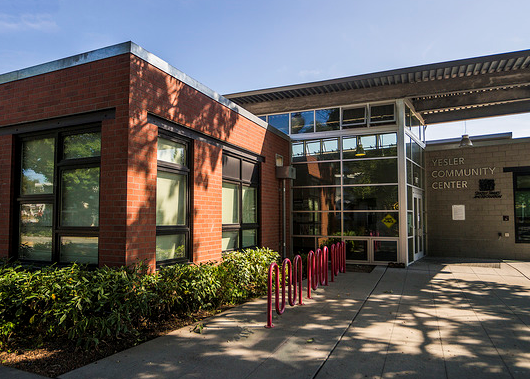 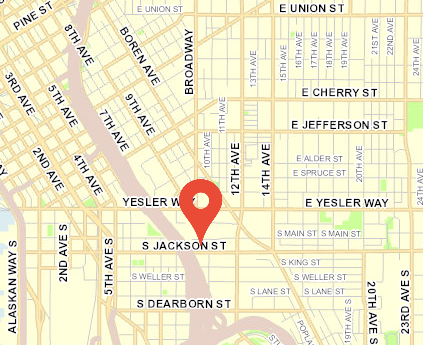 The preschool classroom space is accessed through the main building but does have direct access as well.  The room has ample storage, direct access to a single stall restroom, and direct access to an outdoor terrace.  There is an existing playground on-site with some preschool age equipment.  There is one classroom space available.Projected Licensed Capacity:  up to 20Public Transportation Access: Metro Bus - #60, #27; First Hill Street CarRainier Beach Community Center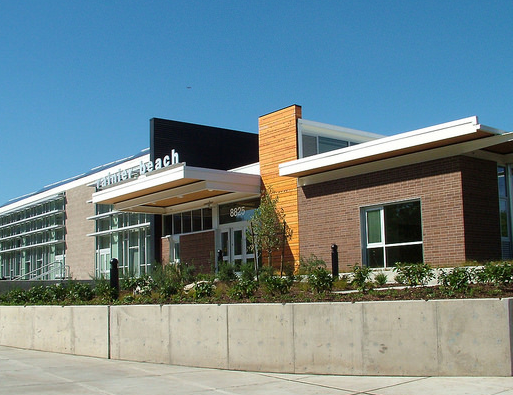 8825 Rainier Ave S, Seattle, WA  98118Rainier Beach Community Center is located near the southern border of Seattle in one of the most diverse communities in the country.The community and pool were recently remodeled and re-opened in September 2013. Certified as LEED Gold for its sustainable environmental design, the modern 46,500-square-foot building has one story and features natural lighting through its many windows. The reception/front desk area handles all community center and pool transactions. The outdoor space features metal benches and wood seats, permanent chess boards on some of the tables and a children's play area. On the south side of the building, community groups use a public plaza to host public events throughout the year. Nearby are a library, South Shore K-8 School, and a light rail station.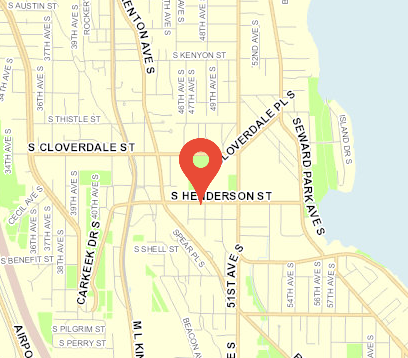 The preschool classroom space will be in the main part of the community center across from the pool.  There are two playground areas with some preschool age equipment, one adjacent to the building and the other in adjacent park, which also has open field space.  There is one classroom space available.Projected Licensed Capacity:  12-18Public Transportation Access: Metro Bus - #7, #9, #106, #107; Light Rail nearby3.1 Minimum QualificationsIf you are applying to SPP or SPP Pathway programs for 2017-18 through this RFI, your proposal will first be rated to determine programmatic eligibility.  Your response materials to the SPP Community Center Initiative will be rated only after your program has been offered an award for SPP or SPP Pathway programs.   Minimum Qualifications to apply to the SPP Community Center Initiative:(1a)  A current provider in the Seattle Preschool Program and SPP Pathway Program during the 2016-17 school year; or(1b)  A Seattle preschool provider that is offered an award through this Request for Investment process for the 2017-18 School Year Seattle Preschool Program or SPP Pathway Program.3.2 Response MaterialsPlease prepare your RFI response per the following instructions: If you are applying to the Community Center Initiative but are not a current SPP or SPP Pathway provider, you will need to complete Exhibits A, B, and C. If you are already a SPP or SPP Pathways provider, and want to apply for the Community Center Initiative, then you are only required to complete Exhibit C. See Section 2.3 for response instructions for the SPP and SPP Pathways.If you are applying to the Community Center Initiative, you must complete Exhibit C.Exhibit C: Community Center Initiative Application – This exhibit asks your agency to select which sites you are applying to and provides the application questions to be completed with related instructions for the proper submission format. The end of the exhibit includes a checklist of documentation and items that need to be complete to receive consideration.The Community Center Initiative portion of the RFI application (Exhibit C) must be limited to no more than 15 total pages (8 pages double-sided) and be on 8½” X 11” paper, typed or word-processed, minimum size 11 font, with 1-inch margins, double-sided, page-numbered, and stapled with the other attachments. Any pages exceeding this limit will be removed from the document and not considered during the evaluation process. Do not send responses with covers, binders, or flash drives.Selection ProcessThe SPP Community Center Initiative will follow the steps below to determine which programs will be offered community center sites:Determine if Applicant meets Minimum Qualifications described in Section 3.1DEEL assigns SPP Community Center Initiative Priority Category based on Applicant’s response materials, andRFI Review Committee scores application responses from Exhibit C. Applicants can apply for as many available community center sites as they choose. For each location offered through the SPP Community Center Initiative, DEEL will establish a rank order of applicants for the location. The agency whose application is ranked first will receive an offer to operate out of the location. If an agency is ranked first for more than one community center location, the agency will be offered the first option at their preferred site. DEEL will have the discretion to offer sites to second ranked applicants if the first ranked applicant has accepted an offer at another site.Application Scoring: There will be two components used to establish the rank order for each site location. The first will be the SPP Community Center Initiative Priority Levels. (Table 6.) The Priority Levels were developed to meet the following goals:Maintain current SPP classes that are facing displacement situationsSupport SPP Pathway providers that are experiencing facility issuesAdd new SPP slots through making city-owned space available to community-based organizationsIf more than one agency is in the same Priority Level for the same location, the rank order will then be further established by scoring the Exhibit C questions in the application. Scoring criteria for the Exhibit C questions are outlined in Table 7.Table 6: Community Center Selection Priority LevelsKey Definitions: The following are definitions used in setting the priority levels in Table 6:Displaced Provider – A provider currently operating this school year (2016-17) who can document that they have been officially displaced for the next school year (2017-18). High Risk for Displacement – Provider can document correspondence with landlords/site owners that shows their current space (for school year 2016-17) may not be available to the provider to operate out of for the entire 2017-18 school year. In addition to the documentation provided by the applicants, a reference check will be completed to ensure that applicants are in good standing with the Seattle Public Schools, if a provider is in a SPS building.Successful Applicant – Provider offered award for 2017-18 SY SPP or SPP Pathway programs through this RFI process.Current Provider (SPP or SPP Pathway) – Contracted for SPP or SPP Pathway program(s) in 2016-17 school year (SY).Pathway Provider with Facility Barrier – Provider who can document that their current facility in the Pathways program is unable to get licensed by DEL due to facility-related issues the provider is unable to correct.   Expanding their pre-K – Agency will not be closing or maintaining a current pre-K classroom if successful in being selected for the community center space, but will instead be adding additional pre-K classrooms.If two or more applicants to the same site are in the same priority category, DEEL will need additional scoring categories to rank order the applications. The RFI Review Panel will score the questions, which are part of Exhibit C in the RFI application.Table 7: Scoring for Exhibit C QuestionsAward and Contract PreparationThe City Project Manager will provide timely notice of an intent to award to all Applicants responding to the RFI Solicitation. Protests/Appeals.Protests: Interested parties that wish to protest any aspect of this RFI selection process shall provide written notice to the City Project Manager for this solicitation. Appeals: DEEL will notify Applicants in writing of the acceptance or rejection of their submittal and, if appropriate, the level of funding to be allocated. Written notification will be via email to the address submitted in the application. Any Applicant wishing to appeal the decision must do so in writing within four (4) business days of the DEEL email notification. An appeal must clearly state a rationale based on one or more of the following criteria: 1) violation of the policies or guidelines established in this RFI or 2) failure to adhere to published criteria and/or procedures in carrying out the RFI process. Appeals must be sent by mail or email to Dwane Chappelle, Director, Department of Education and Early Learning, 700 5th Avenue, Suite 1700, P.O. Box 94665, Seattle, WA 98124-6965 or dwane.chappelle@seattle.gov. The DEEL Director (or his designee) will review the written appeal and may request additional oral or written information from the applicant.  A written decision from the DEEL Director (or his designee) will be sent within four (4) business days of the receipt of the appeal. This decision is final. Debriefs. For a debriefing, contact the City Project Manager: Leilani.delacruz@seattle.gov or call (206) 684-3395.Instructions to the Initially-Selected Applicant(s). The Initially-Selected Applicant(s) will receive an Intent to Award Letter from the City. The Letter will include instructions regarding the contracting process. The Applicant(s) should anticipate that the Letter will request them to provide at least the following documents. Applicants are encouraged to be prepared, when possible, to provide these documents to eliminate the risk of late compliance.Current Seattle Business License and documentation that all taxes due have been paidState of Washington Business LicenseCertificate of Insurance Special licenses (if any)The City will not pay for the costs of obtaining any of these documents. Once the City has finalized and issued the contract for signature, the Applicant must execute the contract and provide all requested documents within 10 business days. If the Applicant fails to execute the contract with all documents within the 10-day timeframe, the City may cancel the award and proceed to the next ranked Applicant, or cancel or reissue this solicitation. Cancellation of an award for failure to execute the contract may disqualify the Applicant from future solicitations for this same work.Taxpayer Identification Number and W-9. Unless the Applicant has already submitted a Request for Taxpayer Identification Number and Certification (Form W-9) to the City, the Applicant must submit this form prior to the contract execution date. RFI InformationThis section details City instructions and requirements for Applicants’ submittal. The City reserves the right, in its sole discretion, to reject any Applicant response that fails to comply with the instructions.Information Session(s). The City offers an optional information session(s) at the date(s) time(s), and location(s) noted on Page 1. Applicants are highly encouraged to attend, but are not required to attend to be eligible to submit a proposal. DEEL staff will be available at the information session to answer questions about the solicitation and clarify issues. The session is also an opportunity for Applicants to raise concerns. If a protest is filed regarding an issue that was known at the time of the information session(s) but was not brought up as a concern during a session, DEEL will take this into consideration during the review of the protest.Questions. Applicants may submit written questions to the City Project Manager until the deadline stated on Page 1.  The City prefers that these questions be submitted through e-mail. Applicants awarded funding will be expected to accept the terms of a contract resulting from this RFI process, so any clarifying questions must be asked before the Questions and Answers deadline listed on Page 1.  It is the responsibility of the interested Applicant to assure they receive responses to any issued questions.   Changes to the RFI/Addenda. A change to this RFI will be made by formal written addendum issued by the City’s Project Manager. Addenda shall become part of this RFI and will be posted on DEEL’s website, http://www.seattle.gov/education/about-us/funding-opportunities.  Receiving Addenda and/or Questions and Answers. It is the obligation and responsibility of the Applicant to learn of addenda, responses, or notices issued by the City. Some third-party services independently post City of Seattle solicitations on their websites. The City does not guarantee that such services have accurately provided all the information published by the City.The City Project Manager may reject an Applicant’s submittal if it does not fully incorporate information issued via an addendum. Applicant Responsibility to Provide Full Response. The Applicant shall provide all requested materials, forms, and information. During scoring and evaluation (prior to interviews if any), the City will rely upon the submitted materials and shall not accept materials from the Applicant after the RFI deadline. This does not limit the City’s right to consider additional information (such as references known to the City but not provided by the Applicant, or past City experience with the Applicant), or to seek clarifications as needed. No Guaranteed Utilization. The City does not guarantee that any contract(s) will be awarded through this RFI process. The solicitation may provide estimates of utilization; such information is for Applicant convenience and not a contractual guarantee. The City reserves the right to make multiple or partial awards, and/or to order work based on City needs. The City may turn to other appropriate contract sources or supplemental contracts to obtain these same or similar services. The City may re-solicit for new additions to the Applicant pool. Use of such supplemental contracts does not limit the right of the City to terminate existing contracts for convenience or cause.Right to Award to Next-Ranked Applicant.  The City reserves the right to issue multiple or partial awards, and/or to order work based on City needs.  The City may turn to other appropriate contract sources or supplemental contracts to obtain these same or similar services. If an executed contract resulting from this solicitation is terminated within 90 days, the City may return to the solicitation process to award the next highest ranked responsive Application by mutual agreement with such Applicant. New awards thereafter are also extended this right.Negotiations. The City may open discussions with the initially-selected Applicant(s) to negotiate costs to align the proposal with the City’s SPP or SPP Pathway needs. Effective Dates of Offer. Solicitation responses are valid until the City completes the award process. Should any Applicant object to this condition, the Applicant must object prior to the Questions and Answers deadline on Page 1.Cost of Preparing Proposals. The City is not liable for costs incurred by the Applicant to prepare, submit, or present proposals, interviews and/or demonstrations.Readability. The City’s ability to evaluate proposals is influenced by the organization, detail, comprehensive material and readability of the format of the response. Changes or Corrections to Proposal Submittal. No changes are allowed after the closing date and time. However, prior to the submittal due date, an Applicant may change its proposal, if initialed and dated by the Applicant. Errors in Proposals. Applicants are responsible for errors and omissions in their proposals. If there is an error or an omission in the RFI submittal, the Applicant is still responsible for fulfilling its obligations to the City.Withdrawal of Proposal. A submittal may be withdrawn by written request of the Applicant.Rejection of Proposals. The City may reject any or all proposals with no penalty. The City may waive immaterial defects and minor irregularities in any submitted proposal.Incorporation of RFI and Proposal in Contract. This RFI and the Applicant’s response are binding and may be incorporated by reference in the City’s contract with the Applicant. This includes promises, warranties, commitments, and representations made in the successful proposal once accepted by the City. Equal Benefits. Seattle Municipal Code Chapter 20.45 (SMC 20.45) requires consideration of whether Applicants provide benefits equally to the spouses and domestic partners of their employees.Insurance Requirements. Applicants will need to provide proof of insurance as defined by the City before their contract start date. The City will remind the initially-selected Applicant of this in the Intent to Award letter. Proprietary and Confidential Material. Under Washington State Law (reference RCW Chapter 42.56, the Public Records Act) all materials received or created by the City of Seattle are public records. These records include but are not limited to bid or proposal submittals, agreement documents, contract work products, or other bid material. Some records or portions of records are legally exempt from disclosure and can be redacted or withheld. The Public Records Act (RCW 42.56 and RCW 19.108) describes those exemptions. Applicants must familiarize themselves with the Washington State Public Records Act (PRA) and the City of Seattle’s process for managing records.The City will try to redact (black out) anything that seems obvious for redaction in the City’s opinion. For example, the City will redact Social Security Numbers, federal tax identifiers, and financial account numbers before records are made viewable by the public. However, this does not replace an Applicant’s own obligations to identify any materials Applicant wishes to have redacted or protected under the Public Records Act.Protecting Applicant’s Materials from Disclosure (Protected, Confidential, or Proprietary. 	The Applicant must determine and declare any materials it believes are eligible for redaction and wants to be exempted (redacted). This includes, but is not limited to, the Applicant’s application, contract materials and work products. How to Identify Materials You Consider Exempt from DisclosureProposal SubmittalsIf Applicant wishes to assert exemptions in the materials in Applicant’s proposal related to its proprietary nature per RCW 42.56.270, Applicant must clearly identify its exemption request via the document below. City’s Response to a Public Records Act (PRA) RequestsThe City will prepare two versions of Applicant’s materials:Full Redaction: A public copy that redacts (blacks out) standard exemptions as required by the PRA and the materials or text that Applicant identified as exempt.Limited Redaction: A copy that redacts (blacks out) only the standard exemptions required by the PRA, but does not redact (black out) the Applicant-identified exemptions. The Full Redaction version is made public upon contract execution and will be supplied without any notification to Applicant.The Limited Redaction will be released only after Applicant has received a “third party notice” that allows Applicant the legal right under RCW 42.56.540 to bring a legal action to enjoin the release of any records Applicant believes are not subject to disclosure.If the original requestor wants to see the Limited Redacted or original versions, the City will provide Applicant with “third party notice.” Applicant will then have 10 business days to obtain a temporary restraining order while Applicant pursues a court injunction. A judge will determine the status of Applicant’s exemptions and the Public Records Act. Requesting Disclosure of Public Records The City asks Applicants and their companies to refrain from requesting public disclosure of proposal records until an intention to award is announced. This shelters the solicitation process, particularly during evaluation and selection or if a cancellation occurs with re-solicitation. With this preference stated, the City will continue to respond to all requests for disclosure of public records as required by State Law. Ethics Code. Please familiarize yourself with the City Ethics code: http://www.seattle.gov/ethics/etpub/et_home.htm. Attached is a pamphlet for Applicants, Customers, and Clients. Address any questions to Seattle Ethics and Elections Commission at 206-684-8500.No Gifts and Gratuities. Applicants shall not directly or indirectly offer anything (such as retainers, loans, entertainment, favors, gifts, tickets, trips, bonuses, donations, special discounts, work, or meals) to any City employee, volunteer or official, if it is intended or may appear to a reasonable person to be intended to obtain or give special consideration to the Applicant. An example is giving sporting event tickets to a City employee on the evaluation team of a solicitation to which Applicant has submitted. The definition of what is a “benefit” is broad and could include not only awarding a contract but also the administration of the contract or evaluating contract performance. The rule works both ways, as it also prohibits City employees from soliciting items from Applicants. Promotional items worth less than $25 may be distributed by the Applicant to City employees if the Applicant uses the items as routine and standard promotions for the business.No Conflict of Interest. Applicant (including officer, director, trustee, partner or employee) must not have a business interest or a close family or domestic relationship with any City official, officer or employee who was, is, or will be involved in selection, negotiation, drafting, signing, administration or evaluating Applicant performance. The City shall make sole determination as to compliance. Involvement of Current and Former City Employees. The City requires Applicant to disclose any current or former City employee, official, or volunteer that is working or assisting on solicitation of City business or on completion of an awarded contract. Contract Workers with over 1,000 Hours. The Ethics Code applies to employees of the Applicant that perform over 1,000 cumulative hours on any City contract during any 12-month period. Any such employee must abide by the City Ethics Code. The Applicant is to be aware and familiar with the Ethics Code accordingly.Background Checks and Immigrant Status. The City has strict policies regarding the use of background checks, criminal checks and immigrant status for contract workers. The policies are available for viewing on-line at https://www.seattle.gov/city-purchasing-and-contracting/social-equity/background-checksReferencesSchedule of EventsDate/TimeWhereRFI Release December 1, 2016Department of Education and Early Learning website: http://www.seattle.gov/education RFI Release (public)December 1-2, 2016Daily Journal of CommerceInformation and Technical Sessions (tours will also be provided for available community center space)Info Session #1 – Yesler Community CenterDecember 13, 2016Time: 10 am – 12 pmInfo Session #2 – Carkeek Environmental Learning CenterDecember 15, 2016Time: 5 pm – 7 pmInfo Session #3 – Rainier Beach Community CenterJanuary 3, 2017Time: 3 pm – 5 pmInfo Session #4 – Northgate Community CenterJanuary 5, 2017Time: 10 am – 12 pm917 E Yesler Way, Seattle, WA 98122950 NW Carkeek Park Rd, Seattle, WA 981778825 Rainier Ave S, Seattle, WA 9811810510 5th Ave NE, Seattle, WA 98125Questions and Answers Deadline4:30 pm, January 6, 2017Email all questions to Leilani.DelaCruz@seattle.gov Response Deadline*4:30 pm., January 13, 2017See submission instructions in Section 2.3Site Visits for Early Learning ProvidersFebruary 3, February 10, 2017 Notification to Successful Applicant(s)March 3, 2017Anticipated Contract NegotiationsMarch 3, 2017Contract Start DateJuly 1, 2017SPP Phase-In ScheduleSPP Phase-In ScheduleSPP Phase-In ScheduleSPP Phase-In ScheduleSPP Phase-In ScheduleSchool Year2015–162016–172017–182018–19Classrooms15326085Children2806001,2001,700CategorySeattle Preschool Program Minimum QualificationsSPP Pathway Minimum QualificationsLicensingLicensed by the Washington State Department of Early Learning (DEL)–or– Exempt from licensing because entity is a public school or institution of higher educationLicensed by the Washington State Department of Early Learning (DEL)–or– Able to become licensed by DEL within two years of contracting with the City for SPP Pathway –or– Exempt from licensing because entity is a public school or institution of higher educationEarly Achievers RatingApplicant must be enrolled in Early Achievers (EA) –and– Hold a rating of Level 3 or aboveApplicant must be enrolled in Early Achievers (EA) –or– Must be able to enroll and begin participating in Early Achievers (EA) within 3 months of contract start date or within 3 months of becoming licensedDocumentation (cont. on pg. 6)Copy of Applicant’s DEL LicenseCopy of Applicant’s Early Achievers CertificateCompleted Exhibit A— Seattle Preschool Program and SPP Pathway RFI Application Completed Exhibit B—Site Level Information Documentation of notification to SPS Alignment Coordinator (if applicable); documentation can include email notification, letter, etc.Copy of Applicant’s DEL License (if available)Completed Exhibit A—Seattle Preschool Program and SPP Pathway RFI Application Completed Exhibit B – Site Level Information (Excel spreadsheet) of this RFIIf unlicensed:Copy of Certificate of Occupancy or signed Lease AgreementDocumentation of notification to SPS Alignment Coordinator (if applicable); documentation can include email notification, letter, etc.For sites located in Seattle Public Schools buildings onlyMust notify SPS Alignment Coordinator Susan Hall (email: slhall@seattleschools.org) of application for SPP (provide documentation)Must notify SPS Alignment Coordinator Susan Hall (email: slhall@seattleschools.org) of application for SPP Pathway (provide documentation)CategorySPPSPP Pathway  # of classrooms1 or more1 or moreClassroom sizeNot to exceed 20 children per classroomNot to exceed 20 children per classroomClassroom demographicsAll students in the classroom are participating in SPP; this includes students also enrolled in Head Start and ECEAPMixed income classroom is requiredMinimum of 8 children in the classroom are participating in SPP PathwayMixed income classroom is encouragedClassroom demographicsAs defined in the SPP Implementation Plan, page 20:Mixed-Income Classrooms: Classrooms that include a mix of children who are categorically eligible for publicly funded programs (Head Start, Free/Reduced Lunch, ECEAP, TANF, etc.) as well as children from families with income that exceeds eligibility requirements for these programs.As defined in the SPP Implementation Plan, page 20:Mixed-Income Classrooms: Classrooms that include a mix of children who are categorically eligible for publicly funded programs (Head Start, Free/Reduced Lunch, ECEAP, TANF, etc.) as well as children from families with income that exceeds eligibility requirements for these programs.Child eligibilitySeattle resident (lives within Seattle city limits)4 years old by August 31, 2017, regardless of income3 years old by August 31, 2017 and from a family with income below 300% of the Federal Poverty Level (FPL)Seattle resident (lives within Seattle city limits)3 or 4 years old by August 31, 2017 and from a family with income between 110.1%–300% FPLStudent enrollmentManaged by City in most cases, see page 4-6 of the SPP Program ManualManaged by Applicant: intake, eligibility determination and enrollment Teacher: student ratioNot to exceed 1 teacher per 10 students (1:10)Not to exceed 1 teacher per 10 students (1:10)Hours per dayFull-day (6 hours/day): Providers are paid on both a per-student and classroom basis.  The per-student amount ranges from $10,000 to $13,000, depending on whether the student is dually enrolled in Head Start or ECEAP. This amount includes all funding sources.In addition to the per-student amount, providers will receive up to $39,000 in additional funds if key staff members (i.e., Teachers and Site Directors) meet or exceed SPP educational levels.Part-day (3.5 hours) or *full–day (6 hours)Must be able to become a full-day SPP eligible program within two years of contract start date. (There is a possibility of extending a program’s time on the Pathway on a case-by-case basis.)Full-day programs must be licensedFull-day (6 hours/day): The City will pay Applicants per child, based on five achievement levels (tiers) determined by the Applicant’s Early Achievers (EA) rating: Tier 1 (EA Level 1): $8,164 per child Tier 2 (EA Level 2): $8,390 per childTier 3 (EA Level 3): $8,615 per childTier 4 (EA Level 4): $8,840 per childTier 5 (EA Level 5): $9,063 per childPart-day (3.5 hours/day): The City will pay the Applicant per child based on five achievement levels (tiers) determined by the Applicant’s Early Achievers (EA) rating: Tier 1 (EA Level 1): $6,504 per childTier 2 (EA Level 2): $6,728 per childTier 3 (EA Level 3): $6,954 per childTier 4 (EA Level 4): $7,179 per childTier 5 (EA Level 5): $7,399 per childNote: An Applicant who does not have an Early Achievers rating will automatically be paid at the Tier 1 level.Days per year180 daysPart-day (140 days)Full-day (180 days)CurriculumOne of the SPP curriculums:Creative CurriculumHigh ScopeEvidence-based curriculumMust be able to adopt SPP curriculum within two years of contract start dateClassroom Teacher Requirements1 Lead teacher1 Assistant teacher1 Lead teacher1 Assistant teacherTeacher Qualifications required to meet program standardsRefer to sample SPP contract regarding requirements for additional staff. Lead Teacher:* Bachelor’s Degree (BA) in Early Childhood Education or Bachelor’s with 30 ECE creditsAssistant Teacher:* Associate’s Degree in Early Childhood Education or other Associate’s degrees with 20 ECE credits*Education degree and ECE credits in ECE must be verified as “approved” in MERIT.*Teachers who do not meet these requirements will have up to four years to meet them. Coursework tuition assistance is available through DEEL.Lead Teacher:Associate’s Degree (AA) in Early Childhood Education (ECE)Assistant Teacher:Child Development Associate (CDA)Family EngagementIn alignment with the Early Achievers “Strengthening Families” framework, the provider will provide family support and engagement strategies.  SPP Program Manual (page 10)SPP Pathway Program Manual (page 10)In alignment with the Early Achievers “Strengthening Families” framework, the provider will provide family support and engagement strategies.  SPP Program Manual (page 10)SPP Pathway Program Manual (page 10)CoachingSPP and SPP Pathway providers must participate in DEEL-provided coaching that supports teachers in the classroomSPP and SPP Pathway providers must participate in DEEL-provided coaching that supports teachers in the classroomProfessional DevelopmentSPP and SPP Pathway providers must participate in DEEL-provided professional development and training in:CurriculumAssessmentsContent TrainingSPP and SPP Pathway providers must participate in DEEL-provided professional development and training in:CurriculumAssessmentsContent TrainingEXHIBIT A, Section IV: ApplicationEXHIBIT A, Section IV: ApplicationEXHIBIT A, Section IV: ApplicationSPP and SPP Pathway Evaluation Criteria PointsProgram experienceDemonstrates experience working with 3- and 4- year old children and their families for 2 or more yearsUtilizes an evidence-based curriculum or a curriculum that effectively meets the needs of the population served10Program success Provides evidence of child outcomes that demonstrates program’s effectivenessHas experience utilizing child-level assessmentsDemonstrates regular use of child-level data to inform classroom practices10Program experience with engaging familiesProvides evidence of and plan for partnerships with families that integrates intentional parent/child activities and promotes academic, social, and emotional school readinessEvidence of family engagement curriculumEvidence of supporting families with kindergarten enrollment information10Program experience working with diverse groupsDemonstrates understanding of cultural competence and describes how it is incorporated into the program and service deliveryDemonstrates the ability to provide culturally competent services within diverse communities and shows an understanding of the challenges diverse communities faceProven track record providing culturally and linguistically relevant services to diverse target populations10Qualified staffDemonstrates ability to hire qualified staff with educational background and experience in early learningDemonstrates commitment to ongoing training and support for program staffEvidence of program leaders with background and experience in implementing early learning programs and supervising educational staff10Subtotal:Subtotal:50EXHIBIT B: Site Level InformationEXHIBIT B: Site Level InformationEXHIBIT B: Site Level InformationEXHIBIT B: Site Level InformationEXHIBIT B: Site Level InformationEXHIBIT B: Site Level InformationSPP and SPP Pathway Evaluation CriteriaSPP and SPP Pathway Evaluation CriteriaSPP and SPP Pathway Evaluation CriteriaPointsPointsHigh-Need LocationsSite(s)physically located within the attendance area of Seattle Public Schools’ (SPS) elementary schools that have records of low academic achievement and that meet one or more of the following criteria:Elementary school has received funding through Title I, Part A of the federal Elementary and Secondary Education Act within the past five yearsBased on SPS School Segmentation District Reports, elementary school has had an overall Segmentation Level of 1 or 2 within the past three years Based on SPS School Segmentation District Reports, elementary school has had an overall Segmentation Level of 3 within the past three years with an Absolute Score below 60Elementary school is a new school whose population of students is above the SPS district-wide average for receiving free and reduced-price lunch, or for being English Language Learners Site(s) not physically located within the priority attendance area(s) but have a more than five-year track record showing that at least 40% of their preschool enrollment consists of children who matriculate to Title I or Level 1 and Level 2 schools.*Agencies can fill out one application for multiple sites; however, individual sites will be scored separatelySite(s)physically located within the attendance area of Seattle Public Schools’ (SPS) elementary schools that have records of low academic achievement and that meet one or more of the following criteria:Elementary school has received funding through Title I, Part A of the federal Elementary and Secondary Education Act within the past five yearsBased on SPS School Segmentation District Reports, elementary school has had an overall Segmentation Level of 1 or 2 within the past three years Based on SPS School Segmentation District Reports, elementary school has had an overall Segmentation Level of 3 within the past three years with an Absolute Score below 60Elementary school is a new school whose population of students is above the SPS district-wide average for receiving free and reduced-price lunch, or for being English Language Learners Site(s) not physically located within the priority attendance area(s) but have a more than five-year track record showing that at least 40% of their preschool enrollment consists of children who matriculate to Title I or Level 1 and Level 2 schools.*Agencies can fill out one application for multiple sites; however, individual sites will be scored separatelySite(s)physically located within the attendance area of Seattle Public Schools’ (SPS) elementary schools that have records of low academic achievement and that meet one or more of the following criteria:Elementary school has received funding through Title I, Part A of the federal Elementary and Secondary Education Act within the past five yearsBased on SPS School Segmentation District Reports, elementary school has had an overall Segmentation Level of 1 or 2 within the past three years Based on SPS School Segmentation District Reports, elementary school has had an overall Segmentation Level of 3 within the past three years with an Absolute Score below 60Elementary school is a new school whose population of students is above the SPS district-wide average for receiving free and reduced-price lunch, or for being English Language Learners Site(s) not physically located within the priority attendance area(s) but have a more than five-year track record showing that at least 40% of their preschool enrollment consists of children who matriculate to Title I or Level 1 and Level 2 schools.*Agencies can fill out one application for multiple sites; however, individual sites will be scored separately3030Outside City limit locationsSite(s) within another SPS elementary and/or middle school attendance area.  For information purposes, only.Site(s) within another SPS elementary and/or middle school attendance area.  For information purposes, only.Site(s) within another SPS elementary and/or middle school attendance area.  For information purposes, only.Not scoredNot scoredSubtotal:Subtotal:Subtotal:Subtotal:3030SPP and SPP Pathway Evaluation Criteria for Full Points SPP and SPP Pathway Evaluation Criteria for Full Points SPP and SPP Pathway Evaluation Criteria for Full Points Serving Low Income ChildrenProvides one or more of the listed programs that target low-income children and families (ECEAP, Head Start, or Step Ahead Preschool)Provides one or more of the listed programs that target low-income children and families (ECEAP, Head Start, or Step Ahead Preschool)Provides one or more of the listed programs that target low-income children and families (ECEAP, Head Start, or Step Ahead Preschool)55Serving Low Income ChildrenProvides Extended Day Care from 7:00 am - 6:00 pm year-round, including summer when preschool is not in sessionProvides Extended Day Care from 7:00 am - 6:00 pm year-round, including summer when preschool is not in sessionProvides Extended Day Care from 7:00 am - 6:00 pm year-round, including summer when preschool is not in session55Subtotal:Subtotal:Subtotal:Subtotal:1010SPP Evaluation Criteria for Full Points SPP Pathway Evaluation Criteria for Full PointsSPP Pathway Evaluation Criteria for Full PointsHigh Quality PracticeRated as an EA Level 5*            *If applicant is unable to provide written documentation of CLASS scores, the City will obtain them with Applicant’s permission from DEL Applicant is registered in Early Achievers and participating in Level 2 activities. Applicant does not have to be EA rated to receive full pointsApplicant is registered in Early Achievers and participating in Level 2 activities. Applicant does not have to be EA rated to receive full points55Provides Dual Language ClassroomApplicant’s program purpose is to support the development of bilingual, biliterate and bicultural children. Lessons, activities, and instruction are all delivered in two languages.Evidence of staff that are fully bilingual and biliterate in English and the target language. Evidence of classroom materials in both languages.Applicant’s program purpose is to support the development of bilingual, biliterate and bicultural children. Lessons, activities, and instruction are all delivered in two languages.Evidence of staff that are fully bilingual and biliterate in English and the target language. Evidence of classroom materials in both languages.Applicant’s program purpose is to support the development of bilingual, biliterate and bicultural children. Lessons, activities, and instruction are all delivered in two languages.Evidence of staff that are fully bilingual and biliterate in English and the target language. Evidence of classroom materials in both languages.55Subtotal:Subtotal:Subtotal:Subtotal:1010TOTAL POINTSTOTAL POINTSTOTAL POINTS100100Tiebreakers (2 points per question) – Information will be gathered by DEEL staffTiebreakers (2 points per question) – Information will be gathered by DEEL staffTiebreakers (2 points per question) – Information will be gathered by DEEL staffTiebreakers (2 points per question) – Information will be gathered by DEEL staffTiebreakers (2 points per question) – Information will be gathered by DEEL staffTiebreakers (2 points per question) – Information will be gathered by DEEL staff1.    Agency operates preschool classrooms within the attendance area of a public school where English Language Learner population has exceeded 30% of the total school population within the past three years1.    Agency operates preschool classrooms within the attendance area of a public school where English Language Learner population has exceeded 30% of the total school population within the past three years1.    Agency operates preschool classrooms within the attendance area of a public school where English Language Learner population has exceeded 30% of the total school population within the past three years1.    Agency operates preschool classrooms within the attendance area of a public school where English Language Learner population has exceeded 30% of the total school population within the past three years1.    Agency operates preschool classrooms within the attendance area of a public school where English Language Learner population has exceeded 30% of the total school population within the past three years22.    Agency has the capacity to provide comparatively more classrooms for SPP and SPP Pathway than other applicants2.    Agency has the capacity to provide comparatively more classrooms for SPP and SPP Pathway than other applicants2.    Agency has the capacity to provide comparatively more classrooms for SPP and SPP Pathway than other applicants2.    Agency has the capacity to provide comparatively more classrooms for SPP and SPP Pathway than other applicants2.    Agency has the capacity to provide comparatively more classrooms for SPP and SPP Pathway than other applicants23.    Agency operates preschool classrooms within the attendance area of a public school where the percentage of incoming kindergarteners in the attendance area has increased by more than 10% over the past two years3.    Agency operates preschool classrooms within the attendance area of a public school where the percentage of incoming kindergarteners in the attendance area has increased by more than 10% over the past two years3.    Agency operates preschool classrooms within the attendance area of a public school where the percentage of incoming kindergarteners in the attendance area has increased by more than 10% over the past two years3.    Agency operates preschool classrooms within the attendance area of a public school where the percentage of incoming kindergarteners in the attendance area has increased by more than 10% over the past two years3.    Agency operates preschool classrooms within the attendance area of a public school where the percentage of incoming kindergarteners in the attendance area has increased by more than 10% over the past two years2Priority LevelDescription1Current SPP or SPP Pathway provider that is either displaced or at high risk for displacement (or)
Current SPP Pathway provider for whom facility is a primary barrier to meeting SPP requirements(and)The displaced or Pathway facility is in the current middle school attendance zone of the community center space the agency is applying to2Current SPP or SPP Pathway provider that is either displaced or at high risk for displacement (or)
Current SPP Pathway provider for whom facility is a primary barrier to meeting SPP requirement3Successful Applicant to SPP that is either displaced or at high risk for displacement4Current SPP or SPP Pathway Provider (2016-17 SY) that will be expanding the net number of pre-K classrooms in SPP through operating out of a community center site5Successful applicant to the SPP Program that will be expanding their pre-K through operating out of a community center site6Successful Applicant to the SPP Pathway Program that will be expanding their pre-K through operating out of a community center siteItem DescriptionPointsLeveraging Local ResourcesAgency can effectively articulate how it will implement preschool at the site that will connect with local resources and partnerships within the community center and surrounding neighborhood.30Organizational StabilityAgency demonstrates leadership has been stable for multiple years, has a board of directors, fundraising plan, a long-term strategic plan, and other pieces of infrastructure related to organizational stability.30Commitment to Racial EquityAgency can describe racial equity strategies used in its preschool operations (e.g. hiring process) and programmatic approach (e.g. implementation of curriculum).  Agency is a Woman and Minority Owned Business Enterprise (WMBE) or can demonstrate the use of WMBE business as part of the program operations.30Seattle Preschool Program Action Planhttp://www.seattle.gov/Documents/Departments/OFE/AboutTheLevy/EarlyLearning/SPP_118114a.pdfSeattle Preschool Program Implementation Planhttp://www.seattle.gov/Documents/Departments/OFE/AboutTheLevy/EarlyLearning/SPPImplementationPlan_April1_PostCommittee.pdfSeattle Preschool Program Planhttp://www.seattle.gov/Documents/Departments/OFE/AboutTheLevy/EarlyLearning/SPP%20Program%20Plan%202015-16%20Final.corrected.pdfSeattle Preschool Program ManualDownload SPP Program ManualStep Ahead/SPP Pathway Program ManualDownload Step Ahead/SPP Pathway Program ManualSample SPP ContractSee link to Seattle Preschool Program Providers and Pathways 2016-17 on the following page: http://www.seattle.gov/education/about-us/funding-opportunities